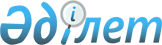 Гидрометеорология қызметi органының және (немесе) азаматтық қорғау саласындағы уәкiлеттi органның қолайсыз табиғат құбылысы фактiсiн растайтын анықтамасының үлгi нысанын бекiту туралы
					
			Күшін жойған
			
			
		
					Қазақстан Республикасы Ауыл шаруашылығы министрінің м.а. 2015 жылғы 27 ақпандағы № 9-2/156 бұйрығы. Қазақстан Республикасының Әділет министрлігінде 2015 жылы 26 мамырда № 11178 тіркелді. Күші жойылды - Қазақстан Республикасы Ауыл шаруашылығы министрінің 2020 жылғы 20 қазандағы № 321 бұйрығымен
      Ескерту. Күші жойылды – ҚР Ауыл шаруашылығы министрінің 20.10.2020 № 321 (алғашқы ресми жарияланған күнінен кейін күнтізбелік он күн өткен соң қолданысқа енгізіледі) бұйрығымен.
      "Өсiмдiк шаруашылығындағы мiндеттi сақтандыру туралы" 2004 жылғы 10 наурыздағы Қазақстан Республикасы Заңының 5-бабы 2-тармағының 12-6) тармақшасына сәйкес БҰЙЫРАМЫН:
      1. Қоса беріліп отырған гидрометеорология қызметi органының және (немесе) азаматтық қорғау саласындағы уәкiлеттi органның қолайсыз табиғат құбылысы фактiсiн растайтын анықтамасының үлгi нысаны бекітілсін.
      2. Қазақстан Республикасы Ауыл шаруашылығы министрлігінің Инвестициялық саясат және қаржы құралдары департаменті заңнамада белгіленген тәртіппен:
      1) осы бұйрықтың Қазақстан Республикасының Әділет министрлігінде мемлекеттік тіркелуін;
      2) осы бұйрық Қазақстан Республикасы Әділет министрлігінде мемлекеттік тіркелгеннен кейін күнтізбелік он күн ішінде оның көшірмесін мерзімді баспа басылымдарында және "Әділет" ақпараттық-құқықтық жүйесінде ресми жариялануға жіберілуін;
      3) осы бұйрықтың Қазақстан Республикасы Ауыл шаруашылығы министрлігінің интернет-ресурсында орналастырылуын қамтамасыз етсін.
      3. Осы бұйрық алғашқы ресми жарияланған күнінен кейін күнтізбелік он күн өткен соң қолданысқа енгізіледі.
      "КЕЛІСІЛГЕН"   
      Қазақстан Республикасының   
      Ішкі істер министрі   
      _____________ Қ. Қасымов   
      2015 жылғы 16 наурыз
      "КЕЛІСІЛГЕН"   
      Қазақстан Республикасының   
      Энергетика министрі   
      ___________ В. Школьник   
      2015 жылғы 21 сәуір
      Кiмге ______________________________
      (сақтанушының, өзге мүдделi тұлғаның
      ____________________________________
      тегі, аты, әкесінің аты (бар болса)
      БСН/ЖСН_____________________________
      Облыс_______________________________
      Аудан_______________________________
      ____________________________________
      Мекен-жайы _________________________ Гидрометеорология қызметi органының және (немесе) азаматтық
қорғау саласындағы уәкiлеттi органның қолайсыз табиғат құбылысы
фактiсiн растайтын анықтамасының үлгi нысаны
      Қолайсыз табиғат құбылысының сипаттамасы ______________________
      _____________________________________________________________________
      _____________________________________________________________________
      _____________________________________________________________________
      _____________________________________________________________________
      _____________________________________________________________________
      _____________________________________________________________________
      _____________________________________________________________________
      Қорытынды:
      Осымен ________________________________________________________
      (гидрометеорология қызметi органының және (немесе) азаматтық
      _____________________________________________________________________
      қорғау саласындағы уәкiлеттi органның атауы)
      _______________________облысы__________________________________ауданы
      ____________________________________________________________аумағында
      (ауыл шаруашылығы өнiмiн өндiрушiнiң атауы)
      _____________________________________________________________________
      (ауыл шаруашылығы дақылдары егiсiне залал келтiрген қолайсыз
      _____________________________________________________________ кезеңде
      табиғат құбылысын анықтау)
      _____________________________________________________________________
        ("Өсiмдiк шаруашылығындағы мiндеттi сақтандыру туралы" 2004 жылғы
      _____________________________________________________________________
      10 наурыздағы Қазақстан Республикасы Заңының 1-бабы 5) тармақшасында
      _____________________________________________________________________
      көзделген қолайсыз табиғат
      ________________________ қолайсыз табиғат құбылысы фактiсiн растайды.
      құбылысының атауы)
      Гидрометеорология қызметi
      органының және (немесе)
      азаматтық қорғау саласындағы
      уәкiлеттi органның басшысы _________________________ __________
                            (тегі, аты, әкесінің аты (бар болса)   (қолы)
      Mөр орны                                             __________
                                                                     (күні)
					© 2012. Қазақстан Республикасы Әділет министрлігінің «Қазақстан Республикасының Заңнама және құқықтық ақпарат институты» ШЖҚ РМК
				
Қазақстан Республикасы
Ауыл шаруашылығы министрінің
міндетін атқарушы
С. ОмаровҚазақстан Республикасы
Ауыл шаруашылығы министрі
міндетін атқарушының
2015 жылғы 27 ақпандағы
№ 9-2/156 бұйрығымен
бекітілген